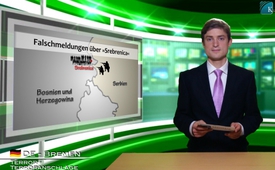 Falschmeldungen über „Srebrenica“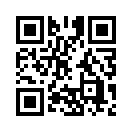 Wiederholt berichteten in diesem Jahr diverse Medien von den Kriegsverbrechen im jugoslawischen Bürgerkrieg vor ca. 20 Jahren und auch davon, dass am UN-Tribunal in Den Haag erneut Urteile im Zusammenhang mit dem sogenannten "Srebrenica-Massaker" gefällt worden sind. Sowohl durch Politik, als auch Medien wurde behauptet, Serben hätten nach der Einnahme der Stadt...Wiederholt berichteten in diesem Jahr diverse Medien von den Kriegsverbrechen im jugoslawischen Bürgerkrieg vor ca. 20 Jahren und auch davon, dass am UN-Tribunal in Den Haag erneut Urteile im Zusammenhang mit dem sogenannten "Srebrenica-Massaker" gefällt worden sind. Sowohl durch Politik, als auch Medien wurde behauptet, Serben hätten nach der Einnahme der Stadt Srebrenica Massaker an bosnisch-moslemischen Männern vorgenommen. Dies alles vermittelt den Eindruck, dass die angeblichen Massenexekutionen im Juli 1995 in Srebrenica tatsächlich stattgefunden haben. Der Autor Alexander Dorin hat jedoch in jahrelanger Recherche eine Fülle von Fakten zusammengetragen, die deutlich machen, dass es dieses Massaker so nie gegeben hat. Er bezieht sich unter anderem auch auf Zeugenaussagen aus eigentlich befeindeten bosnisch-moslemischen Quellen. Weiter behauptet er, dass die Verfahren gegen Serben am UN-Tribunal politischen Vorgaben folgen. Laut Dorin hatte sich das damalige Jugoslawien der NATO nicht gebeugt und musste daher zersplittert werden.
Verehrte Zuschauer, kann es sein, dass auch dieser Krieg mit all seinen schlimmen Folgen ganz andere Auslöser und Hintergründe hatte, als wir bisher dachten und uns von den Medien berichtet wurde? Helfen auch Sie mit, Licht ins Dunkel unseres Weltgeschehens zu bringen, indem Sie z.B. Ihr Umfeld auf Klagemauer.tv aufmerksam machen und die Informationen, die Sie haben mit anderen teilen. Auf Wiedersehen.von fu.Quellen:https://parseundparse.wordpress.com/2015/03/13/ein-interview-mit-alexander-dorin-zum-thema-die-srebrenica-luge-11/
Buch von Alexander Dorin: Srebrenica. Die Geschichte eines salonfähigen Rassismus. Kai Homilius VerlagDas könnte Sie auch interessieren:---Kla.TV – Die anderen Nachrichten ... frei – unabhängig – unzensiert ...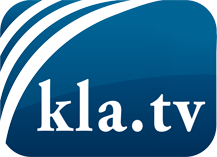 was die Medien nicht verschweigen sollten ...wenig Gehörtes vom Volk, für das Volk ...tägliche News ab 19:45 Uhr auf www.kla.tvDranbleiben lohnt sich!Kostenloses Abonnement mit wöchentlichen News per E-Mail erhalten Sie unter: www.kla.tv/aboSicherheitshinweis:Gegenstimmen werden leider immer weiter zensiert und unterdrückt. Solange wir nicht gemäß den Interessen und Ideologien der Systempresse berichten, müssen wir jederzeit damit rechnen, dass Vorwände gesucht werden, um Kla.TV zu sperren oder zu schaden.Vernetzen Sie sich darum heute noch internetunabhängig!
Klicken Sie hier: www.kla.tv/vernetzungLizenz:    Creative Commons-Lizenz mit Namensnennung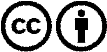 Verbreitung und Wiederaufbereitung ist mit Namensnennung erwünscht! Das Material darf jedoch nicht aus dem Kontext gerissen präsentiert werden. Mit öffentlichen Geldern (GEZ, Serafe, GIS, ...) finanzierte Institutionen ist die Verwendung ohne Rückfrage untersagt. Verstöße können strafrechtlich verfolgt werden.